上投摩根智慧互联股票型证券投资基金2020年第4季度报告2020年12月31日基金管理人：上投摩根基金管理有限公司基金托管人：中国工商银行股份有限公司报告送出日期：二〇二一年一月二十二日§1  重要提示基金管理人的董事会及董事保证本报告所载资料不存在虚假记载、误导性陈述或重大遗漏，并对其内容的真实性、准确性和完整性承担个别及连带责任。 基金托管人中国工商银行股份有限公司根据本基金合同规定，于2021年1月21日复核了本报告中的财务指标、净值表现和投资组合报告等内容，保证复核内容不存在虚假记载、误导性陈述或者重大遗漏。 基金管理人承诺以诚实信用、勤勉尽责的原则管理和运用基金资产，但不保证基金一定盈利。 基金的过往业绩并不代表其未来表现。投资有风险，投资者在作出投资决策前应仔细阅读本基金的招募说明书。 本报告中财务资料未经审计。本报告期自2020年10月1日起至12月31日止。§2  基金产品概况§3  主要财务指标和基金净值表现3.1 主要财务指标单位：人民币元注：本期已实现收益指基金本期利息收入、投资收益、其他收入(不含公允价值变动收益)扣除相关费用后的余额，本期利润为本期已实现收益加上本期公允价值变动收益。上述基金业绩指标不包括持有人认购或交易基金的各项费用（例如，开放式基金的申购赎回费、红利再投资费、基金转换费等），计入费用后实际收益水平要低于所列数字。3.2 基金净值表现3.2.1 本报告期基金份额净值增长率及其与同期业绩比较基准收益率的比较3.2.2自基金合同生效以来基金累计净值增长率变动及其与同期业绩比较基准收益率变动的比较上投摩根智慧互联股票型证券投资基金累计净值增长率与业绩比较基准收益率历史走势对比图(2015年6月9日至2020年12月31日)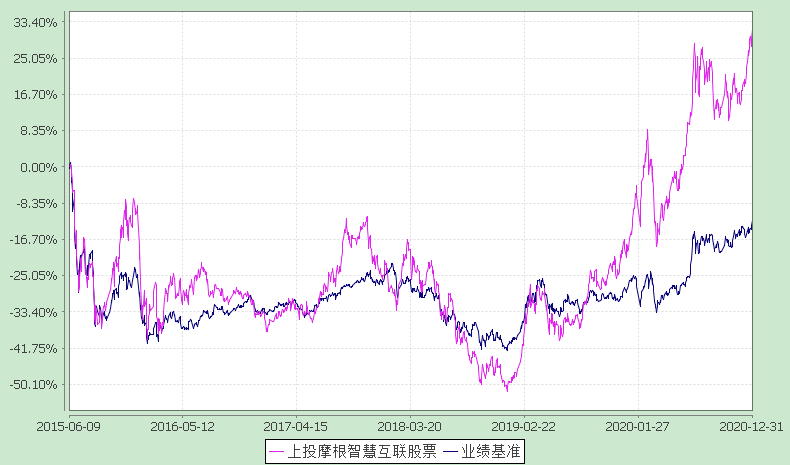 注：本基金合同生效日为2015年6月9日，图示时间段为2015年6月9日至2020年12月31日。本基金建仓期自2015年6月9日至2015年12月8日，建仓期结束时资产配置比例符合本基金基金合同规定。§4  管理人报告4.1 基金经理(或基金经理小组)简介注：1.任职日期和离任日期均指根据公司决定确定的聘任日期和解聘日期。2.郭晨先生为本基金首任基金经理，其任职日期指本基金基金合同生效之日。3.证券从业的含义遵从行业协会《证券业从业人员资格管理办法》的相关规定。4.2 管理人对报告期内本基金运作遵规守信情况的说明在本报告期内，基金管理人不存在损害基金份额持有人利益的行为，勤勉尽责地为基金份额持有人谋求利益。基金管理人遵守了《证券投资基金法》及其他有关法律法规、《上投摩根智慧互联股票型证券投资基金基金合同》的规定。基金经理对个股和投资组合的比例遵循了投资决策委员会的授权限制，基金投资比例符合基金合同和法律法规的要求。4.3 公平交易专项说明4.3.1 公平交易制度的执行情况报告期内，本公司继续贯彻落实《证券投资基金管理公司公平交易制度指导意见》等相关法律法规和公司内部公平交易流程的各项要求，严格规范境内上市股票、债券的一级市场申购和二级市场交易等活动，通过系统和人工相结合的方式进行交易执行和监控分析，以确保本公司管理的不同投资组合在授权、研究分析、投资决策、交易执行、业绩评估等投资管理活动相关的环节均得到公平对待。对于交易所市场投资活动，本公司执行集中交易制度，确保不同投资组合在买卖同一证券时，按照时间优先、比例分配的原则在各投资组合间公平分配交易量；对于银行间市场投资活动，本公司通过对手库控制和交易室询价机制，严格防范对手风险并检查价格公允性；对于申购投资行为，本公司遵循价格优先、比例分配的原则，根据事前独立申报的价格和数量对交易结果进行公平分配。报告期内，通过对不同投资组合之间的收益率差异比较、对同向交易和反向交易的交易时机和交易价差监控分析，未发现整体公平交易执行出现异常的情况。4.3.2 异常交易行为的专项说明报告期内，通过对交易价格、交易时间、交易方向等的分析，未发现有可能导致不公平交易和利益输送的异常交易行为。所有投资组合参与的交易所公开竞价同日反向交易成交较少的单边交易量超过该证券当日成交量的5%的情形：无。	4.4 报告期内基金的投资策略和业绩表现说明4.4.1报告期内基金投资策略和运作分析本季度市场整体表现不错，沪深300指数涨幅达到13.60%，创业板指数上涨15.21%，市场整体比较活跃，两市成交额温和放大，呈现出慢牛的走势。表现比较好的行业依然是前期强势板块，比如新能源汽车、光伏、食品饮料等。今年新基金发行火爆，机构话语权增强，资金通过机构入市的趋势逐渐形成，市场结构分化越来越明显。四季度美国大选结束，海外疫情依然严峻，但是疫苗的研发出现曙光，全球资本市场开始预期未来经济的恢复，风险偏好提升，加上流动性非常充裕，全球大宗商品和股市都表现不错。国内疫情控制良好，经济平稳，出口超预期，对市场整体都是利好。四季度本基金考虑到年底市场的不确定性，仓位比较灵活，行业和个股配置上更加均衡，继续超配长期看好的科技、新能源、智慧医疗、智能汽车等智慧互联主题相关行业，也是本基金一直长期持有的一些行业和公司。本基金始终坚持价值投资思路，坚持配置高景气度行业，选择高景气行业中优秀的龙头公司长期投资。展望2021年一季度我们继续乐观，随着疫苗逐渐开始应用，疫情有望得到控制。考虑到低基数原因，2021年一季度全球经济增速预计都比较亮眼，上市公司业绩也有望加速。另外一季度受益于流动性的改善和全年各种经济政策的出台，股市也会有一定的表现。整体来看A股市场的估值不贵，三千点附近处于长期底部，A股市场没有大的系统性风险，也很难出现快牛、疯牛。未来有望走出长期慢牛行情，类似于海外成熟市场的走势。一季度结构性行情大概率将持续。我们会始终坚持价值投资，坚持超配高景气度行业，选择朝阳行业中优秀的龙头公司长期投资。我们依然战略看好高科技、先进制造等成长板块和与百姓生活相关的消费、医药行业，致力长期投资高景气度、高成长，低估值的优秀龙头公司。行业上，半导体、消费电子、新能源汽车、消费、医药、光伏等行业的景气度依然长期看好，这些高景气度行业大多与智慧互联主题相关。合理的估值，业绩增速，成长的确定性是本基金最看重的。4.4.2报告期内基金的业绩表现本报告期上投摩根智慧互联股票份额净值增长率为:15.83%，同期业绩比较基准收益率为:9.50%。4.5报告期内基金持有人数或基金资产净值预警说明无。§5  投资组合报告5.1 报告期末基金资产组合情况5.2 报告期末按行业分类的股票投资组合5.2.1报告期末按行业分类的境内股票投资组合5.3 报告期末按公允价值占基金资产净值比例大小排序的前十名股票投资明细5.4 报告期末按债券品种分类的债券投资组合5.5 报告期末按公允价值占基金资产净值比例大小排序的前五名债券投资明细5.6 报告期末按公允价值占基金资产净值比例大小排序的前十名资产支持证券投资明细本基金本报告期末未持有资产支持证券。5.7 报告期末按公允价值占基金资产净值比例大小排序的前五名贵金属投资明细本基金本报告期末未持有贵金属。5.8 报告期末按公允价值占基金资产净值比例大小排序的前五名权证投资明细本基金本报告期末未持有权证。5.9 报告期末本基金投资的股指期货交易情况说明本基金本报告期末未持有股指期货。5.10报告期末本基金投资的国债期货交易情况说明本基金本报告期末未持有国债期货。5.11 投资组合报告附注5.11.1报告期内本基金投资的前十名证券的发行主体本期没有出现被监管部门立案调查，或在报告编制日前一年内受到公开谴责、处罚的情形。5.11.2报告期内本基金投资的前十名股票中没有在基金合同规定备选股票库之外的股票。5.11.3 其他资产构成5.11.4报告期末持有的处于转股期的可转换债券明细本基金本报告期末未持有处于转股期的可转换债券。5.11.5报告期末前十名股票中存在流通受限情况的说明本基金本报告期末前十名股票中不存在流通受限情况。5.11.6投资组合报告附注的其他文字描述部分因四舍五入原因，投资组合报告中分项之和与合计可能存在尾差。§6  开放式基金份额变动单位：份§7  基金管理人运用固有资金投资本基金情况7.1 基金管理人持有本基金份额变动情况无。§8  备查文件目录8.1 备查文件目录1. 中国证监会准予上投摩根智慧互联股票型证券投资基金募集注册的文件；2. 《上投摩根智慧互联股票型证券投资基金基金合同》；3. 《上投摩根智慧互联股票型证券投资基金基金托管协议》；4. 《上投摩根基金管理有限公司开放式基金业务规则》；5. 基金管理人业务资格批件、营业执照；6. 基金托管人业务资格批件和营业执照。8.2 存放地点基金管理人或基金托管人处。8.3 查阅方式投资者可在营业时间免费查阅，也可按工本费购买复印件。上投摩根基金管理有限公司二〇二一年一月二十二日基金简称上投摩根智慧互联股票上投摩根智慧互联股票基金主代码001313001313交易代码001313001313基金运作方式契约型开放式契约型开放式基金合同生效日2015年6月9日2015年6月9日报告期末基金份额总额765,420,519.26份765,420,519.26份投资目标采用定量及定性研究方法，自下而上优选互联网主题上市公司，通过严格的风险控制，力争实现基金资产的长期增值。采用定量及定性研究方法，自下而上优选互联网主题上市公司，通过严格的风险控制，力争实现基金资产的长期增值。投资策略本基金将专注于互联网主题投资，对其相关行业的发展进行密切跟踪，充分把握互联网概念企业的投资机会。在资产配置层面，本基金将根据各类证券的风险收益特征的相对变化，适度的调整确定基金资产在股票、债券及现金等类别资产间的分配比例，动态优化投资组合。在个股选择层面，本基金主要采取“自下而上”的选股策略，基于对互联网主题相关的上市公司盈利水平、成长性和估值水平的综合考量，使用定性与定量相结合的方法精选股票进行投资。本基金将专注于互联网主题投资，对其相关行业的发展进行密切跟踪，充分把握互联网概念企业的投资机会。在资产配置层面，本基金将根据各类证券的风险收益特征的相对变化，适度的调整确定基金资产在股票、债券及现金等类别资产间的分配比例，动态优化投资组合。在个股选择层面，本基金主要采取“自下而上”的选股策略，基于对互联网主题相关的上市公司盈利水平、成长性和估值水平的综合考量，使用定性与定量相结合的方法精选股票进行投资。业绩比较基准中证800指数收益率×85%+中债总指数收益率×15%中证800指数收益率×85%+中债总指数收益率×15%风险收益特征本基金属于股票型基金产品，预期风险和收益水平高于混合型基金、债券型基金和货币市场基金，属于较高风险收益水平的基金产品。根据2017年7月1日施行的《证券期货投资者适当性管理办法》，基金管理人和相关销售机构已对本基金重新进行风险评级，风险评级行为不改变本基金的实质性风险收益特征，但由于风险等级分类标准的变化，本基金的风险等级表述可能有相应变化，具体风险评级结果应以基金管理人和销售机构提供的评级结果为准。本基金属于股票型基金产品，预期风险和收益水平高于混合型基金、债券型基金和货币市场基金，属于较高风险收益水平的基金产品。根据2017年7月1日施行的《证券期货投资者适当性管理办法》，基金管理人和相关销售机构已对本基金重新进行风险评级，风险评级行为不改变本基金的实质性风险收益特征，但由于风险等级分类标准的变化，本基金的风险等级表述可能有相应变化，具体风险评级结果应以基金管理人和销售机构提供的评级结果为准。基金管理人上投摩根基金管理有限公司上投摩根基金管理有限公司基金托管人中国工商银行股份有限公司中国工商银行股份有限公司主要财务指标报告期(2020年10月1日-2020年12月31日)上期金额1.本期已实现收益129,451,463.97-2.本期利润152,475,943.04-3.加权平均基金份额本期利润0.1750-4.期末基金资产净值1,007,872,683.74-5.期末基金份额净值1.317-阶段净值增长率①净值增长率标准差②业绩比较基准收益率③业绩比较基准收益率标准差④①-③②-④过去三个月15.83%1.33%9.50%0.86%6.33%0.47%过去六个月17.17%1.73%17.72%1.14%-0.55%0.59%过去一年61.99%1.97%21.90%1.23%40.09%0.74%过去三年75.60%1.85%19.89%1.15%55.71%0.70%过去五年46.99%1.81%18.80%1.09%28.19%0.72%自基金合同生效起至今31.70%1.89%-12.28%1.29%43.98%0.60%姓名职务任本基金的基金经理期限任本基金的基金经理期限证券从业年限说明姓名职务任职日期离任日期证券从业年限说明郭晨本基金基金经理2015-06-09-14年郭晨先生，自2007年7月至2008年4月在平安资产管理有限公司担任分析师；2008年4月至2009年11月在东吴基金管理有限公司担任研究员；2009年11月至2014年10月在华富基金管理有限公司先后担任基金经理助理、基金经理，自2014年10月起加入上投摩根基金管理有限公司担任基金经理、国内权益投资部动力组组长兼资深基金经理，自2015年1月起担任上投摩根中小盘混合型证券投资基金基金经理，自2015年6月起同时担任上投摩根智慧互联股票型证券投资基金基金经理，自2015年8月起同时担任上投摩根新兴服务股票型证券投资基金基金经理，自2019年3月起同时担任上投摩根创新商业模式灵活配置混合型证券投资基金基金经理。序号项目金额(元)占基金总资产的比例(%)1权益投资921,725,651.7489.44其中：股票921,725,651.7489.442固定收益投资813,000.000.08其中：债券813,000.000.08资产支持证券--3贵金属投资--4金融衍生品投资--5买入返售金融资产--其中：买断式回购的买入返售金融资产--6银行存款和结算备付金合计107,086,847.9010.397其他各项资产924,250.560.098合计1,030,549,750.20100.00代码行业类别公允价值（元）占基金资产净值比例（％）A农、林、牧、渔业--B采矿业2,103,750.000.21C制造业710,449,055.0270.49D电力、热力、燃气及水生产和供应业--E建筑业--F批发和零售业16,322.720.00G交通运输、仓储和邮政业21,007,386.542.08H住宿和餐饮业--I信息传输、软件和信息技术服务业406,508.020.04J金融业52,904,776.415.25K房地产业8,975.140.00L租赁和商务服务业52,141,682.255.17M科学研究和技术服务业48,002,778.484.76N水利、环境和公共设施管理业206,160.210.02O居民服务、修理和其他服务业--P教育1,295,805.180.13Q卫生和社会工作32,298,483.003.20R文化、体育和娱乐业883,968.770.09S综合--合计921,725,651.7491.45序号股票代码股票名称数量(股)公允价值(元)占基金资产净值比例(％)1000661长春高新164,018.0073,629,320.387.312603501韦尔股份248,997.0057,543,206.705.713601888中国中免184,605.0052,141,682.255.174603259药明康德356,199.0047,987,129.284.765000858五粮液150,907.0044,042,207.954.376000568泸州老窖188,327.0042,592,034.324.237603799华友钴业460,613.0036,526,610.903.628300014亿纬锂能442,301.0036,047,531.503.589002475立讯精密581,818.0032,651,626.163.2410300015爱尔眼科430,200.0032,217,678.003.20序号债券品种公允价值(元)占基金资产净值比例(％)1国家债券--2央行票据--3金融债券--其中：政策性金融债--4企业债券--5企业短期融资券--6中期票据--7可转债（可交换债）813,000.000.088同业存单--9其他--10合计813,000.000.08序号债券代码债券名称数量(张)公允价值(元)占基金资产净值比例(％)1113616韦尔转债7,000700,000.000.072113044大秦转债1,130113,000.000.01序号名称金额(元)1存出保证金390,676.092应收证券清算款364,229.613应收股利-4应收利息11,985.655应收申购款157,359.216其他应收款-7待摊费用-8其他-9合计924,250.56本报告期期初基金份额总额1,001,035,581.61报告期基金总申购份额17,934,080.93减：报告期基金总赎回份额253,549,143.28报告期基金拆分变动份额-本报告期期末基金份额总额765,420,519.26